Agent’s Information Sheet:Agent’s Name: _____________________________________Agent’s Email: _____________________________________Agent’s Phone#: ____________________________________Interested Email/Phone Call Zoom Meeting Enrolled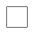 Email #1 Congratulations Date Sent _______________Email #2 Month 2 Training Update  Date Sent ______________Email #3 Month 3 Training Update  Date Sent_______________Email #4 Month 4 Training Update  Date Sent_______________Agent’s Name: _____________________________________Agent’s Email: _____________________________________Agent’s Phone#: ____________________________________Interested Email/Phone Call Zoom Meeting EnrolledEmail #1 Congratulations Date Sent _______________Email #2 Month 2 Training Update  Date Sent ______________Email #3 Month 3 Training Update  Date Sent_______________Email #4 Month 4 Training Update  Date Sent_______________Agent’s Name: _____________________________________Agent’s Email: _____________________________________Agent’s Phone#: ____________________________________Interested Email/Phone Call Zoom Meeting EnrolledEmail #1 Congratulations Date Sent _______________Email #2 Month 2 Training Update  Date Sent ______________Email #3 Month 3 Training Update  Date Sent_______________Email #4 Month 4 Training Update  Date Sent_______________